FACULTY OF NATIONAL ECONOMY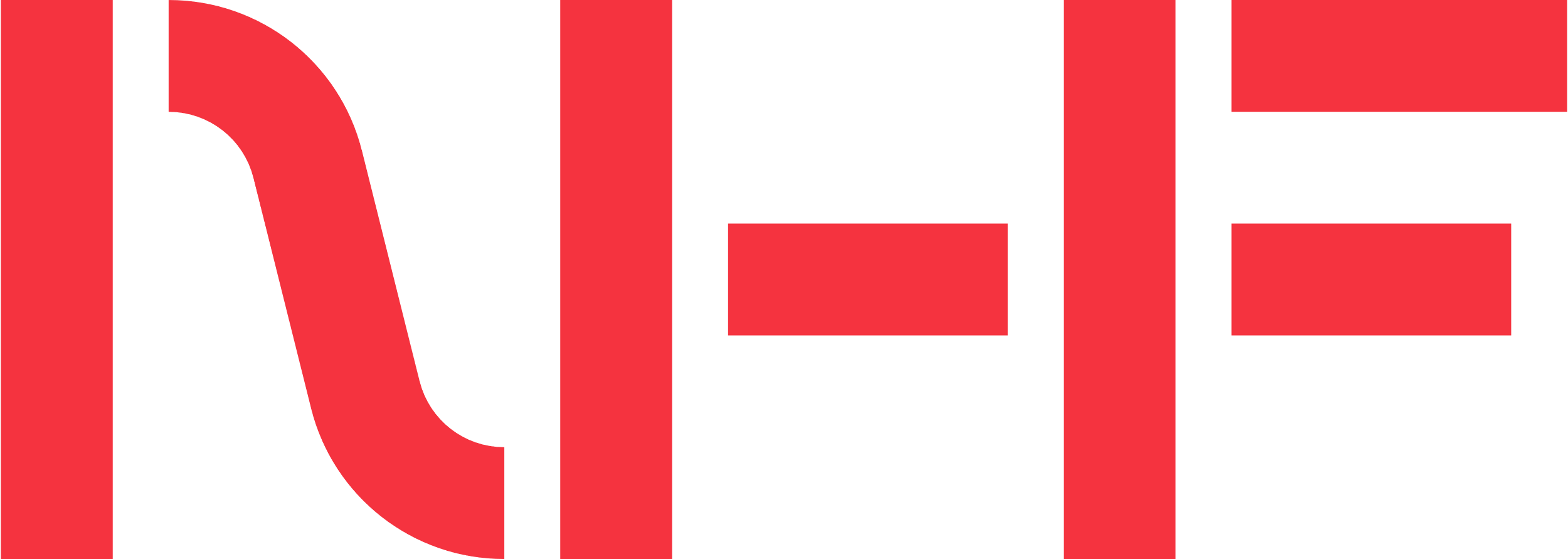 UNIVERSITY OF ECONOMICS IN BRATISLAVADEAN’S OFFICE – DEPARTMENT OF SCIENCE AND DOCTORAL STUDIES APPLICATION FOR THE DISSERTATION EXAMINATIONNUMBER OF CREDITS OBTAINEDWRITTEN DISSERTATION PROJECT  - the doctoral student submits a written part - a project, on a topic close to the topic of the dissertation, in the range of 30 - 40 pages to the dissertation examination. The topic of the project will be determined by the supervisor. The outline of the prepared dissertation is also a part of the project.Title of the Dissertation Project:Title of the Dissertation Thesis: ATTACHMENTS:supervisor's assessment, internal opponent's assessment, external opponent's assessmentstatement of publication activity from the SEC with assigned credits for publication activity written dissertation project 6 x - (each project will be supplemented the internal, external and supervisor's assessments - 1 x original and other copies of the assessments)record of the result of the departmental defence of the dissertation project for the dissertation examination - completed and signed formpdf file of the dissertation project (sent by e-mail to the study officer)Doctoral Student:Supervisor:Year of Study:Form of Study:Study Programme:EconomicsStudy Part:                                                        Signature of the Study Officer:Creative Activities in Science:Signature of the Supervisor:   